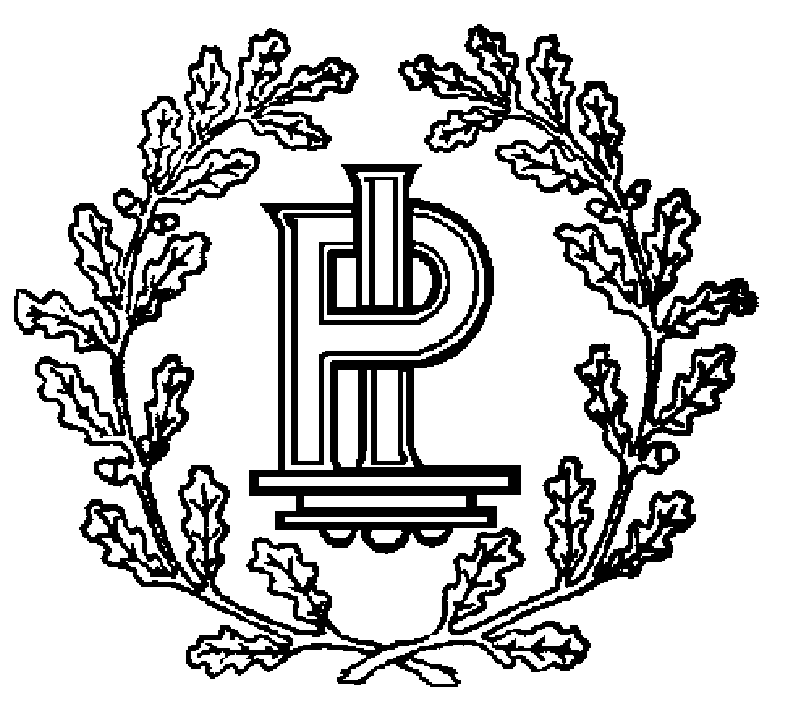 				Haderslev 1. maj 2019Indbydelse til KRATLUSKERLØBET 2019Stævnedag:		Onsdag 18. september 2019. Første start kl. 0930Stævnecenter:	Grænsehallerne, Harkærvej 13, 6340 KrusåStævneplads:		Fjordvejen 2 B, KrusåKonkurrence:	Orienteringsløb. Der anvendes Sport Ident (SI) til tidtagningen. Egen SI- 		brik kan anvendes ved opgivelse af nr. ved tilmelding. Klasser: 		Bane 1: 8,0 km svær orientering. Bane 2: 6,5 km svær orientering. Bane 3: 		5,0 km svær orientering. Bane 4 (blå bane): 3,2 km svær orientering. Bane 		5: 5,2 km mellemsvær orientering. Bane 6: 5,3 km let orientering.		Såfremt der ved tilmeldingsfristens udløb er under 3 deltagere på en bane, 		vil evt. tilmeldte blive flyttet til nærmeste bane.Kort:		Kollund Skov, nytegnet 2018. 1:10.000 og 1:7.500, ækvidistance 5 m.Transport:		Selvtransport 2,5 km mellem stævnecenter og stævneplads, Fjordvejen 2 B, 		Kruså.Præmier:		I alle klasser efter deltagerantal.Tilmelding løb:	Senest søndag den 8. september 2019 via mail til kpe041@politi.dkStartafgift:		Kr. 70,- der ved tilmelding indbetales til reg. 2450 kto. 4220408901 Mrk. 		”Kratluskerløbet” + forening. Evt. leje af SI brik 10,- indbetales sammen 		med startafgift.Stævneleder:		Kasper Petrat Marx, tlf. 2618 2372Banelægger:		Ove Brix Therkildsen, HPIBanekontrol:		Svend Erik Bertelsen, OK-SYDAfslutning:		Og præmieoverrækkelse finder sted i stævnecenteret kl. cirka 1300. Der 		serveres 1 ostemad og 1 rullepølsemad pr. m/k samt kaffe/the for kr. 50,- 		mod forudbetaling sammen med startafgift.Bemærk:		Løbet finder sted koordineret med ”Bakskuldløbet”, der afvikles dagen før. 		Der er tale om 2 selvstændige løb, og det er muligt kun at tilmelde sig et af 		løbene. Kasper Petrat MarxFormand Haderslev PI